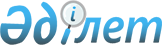 Алматы қаласы Әкімшілігінің 2002 жылғы 29 қаңтардағы N 1/80 “Халыққа мемлекеттік нақты әлеуметтік көмек көрсету бойынша учаскелік комиссиялар жөніндегі Ережені бекіту туралы” қаулысының N 2 қосымшасына өзгерістер енгізу туралы
					
			Күшін жойған
			
			
		
					Алматы қаласы Әкімшілігінің 2003 жылғы 17 қыркүйектегі N 4/535 қаулысы. Алматы қалалық Әділет басқармасында 2003 жылғы 29 қыркүйекте N 552 тіркелді

      Күші жойылды - Алматы қаласы Әкімдігінің 2005 жылғы 29 желтоқсандағы N 5/870  қаулысымен . 

_______________________________________       Қазақстан Республикасының 2001 жылғы 23 қаңтардағы " Қазақстан  Республикасындағы жергілікті мемлекеттік басқару туралы" және 2001 жылғы 17 шілдедегі " Мемлекеттік  атаулы әлеуметтік көмек туралы" Заңдарына сәйкес Алматы қалалық Әкімшілігі  ҚАУЛЫ ЕТЕДІ: 

      1. Алматы қаласы Әкімшілігінің   2002 жылғы 29 қаңтардағы N 1/80 "Халыққа мемлекеттік атаулы әлеуметтік көмек көрсету бойынша учаскелік комиссиялар жөніндегі Ережені бекіту туралы"  қаулысының  N 2 қосымшасына (Әділет басқармасында 2002 жылы 8 ақпанда тіркелген, "Вечерний Алматы" және "Алматы ақшамы" газеттерінде 2002 жылдың ақпан айында жарыққа шыққан Алматы қаласы Әкімшілігінің 2002 жылы 29 қаңтардағы N 1/80 қаулысы) келесі өзгерістер мен толықтырулар енгізілсін: 

      1) Алмалы аудандық учаскелік комиссиясының құрамына енгізілсін: 

      Ғабдашева Светлана Қасымханқызы - жедел дәрігерлік көмек ауруханасы мемлекеттік қазыналық мекеменің төрағасы, зертхана меңгерушісі; 

      2) Бостандық аудандық учаскелік комиссиясының құрамына енгізілсін: 

      Исина Баян Ақжанқызы - аудандық "Ұстаз" кәсіподақ комитеті төрағасының міндетін атқарушы; 

      Сәдуақасова Нұрилаш Ергедекқызы - аудандық көп балалы аналар Одағы қоғамдық ұйымының төрағасы; 

      Матмұратова Зинегүл Айтмағанбетқызы - комиссия хатшысы, аудандық еңбек және халықты әлеуметтік қорғау орталығы тұрмыс деңгейін талдау бөлімінің бастығы; 

      осы құрамнан шығарылсын: 

      Козлова Г.А. 

      3) Жетісу аудандық учаскелік комиссиясының құрамына енгізілсін: 

      Даниярова Бейсенгүл Бәзікенқызы - аудандық Әкім аппараты әлеуметтік сала бөлімінің бастығы; 

      Әмірбеков Нұрмұхамет Әмірбекұлы - комиссия хатшысы, аудандық еңбек және халықты әлеуметтік қорғау орталығы тұрмыс деңгейін талдау бөлімінің бастығы; 

      осы құрамнан шығарылсын: 

      Шәмпиева С.Ө., Қуатжанова С.Т. 

      4) Түрксіб аудандық учаскелік комиссиясының құрамына енгізілсін: 

      Кеніштібаева Раиса Мырзағалиқызы - Түрксіб аудандық жұмыспен қамту орталығының бастығы; 

      Айымбетова Бибіраба - аудандық көп балалы аналар одағының төрағасы.        Алматы қаласының 

      Әкімі 

 

             Әкімшілік хатшысы 
					© 2012. Қазақстан Республикасы Әділет министрлігінің «Қазақстан Республикасының Заңнама және құқықтық ақпарат институты» ШЖҚ РМК
				